Projet :                                           02Séance :                            Evaluation diagnostique Objectif(s):                                        1/- Identifier les acquis de l'élève.                   2/- Identifier les lacunes de l'élève.Déroulement de la séance :Sujet proposé: - Transformer le texte de la page 68 en dialogueSur le pas de ma porte, j’ai rencontré le vieux Salamono, je l’ai fait entrer, et il m’a apprisSalamono: Mon chien est perdu, car il n’est pas à la fourrière, les employés m’ont dit que, peut être, il a été écrasé.Meursault: Tu pourras avoir un autre chien.Salamono: Mais, je suis habitué à celui-ci, il a un mauvais caractère, de temps en temps, on a des prises de bec mais c’est un bon chien.Meursault : Il est de belle race?Salamono: Et encore, vous ne l’avez pas connu avant sa Maladie.Séance :                            Compréhension orale  Texte support :                            Massa Bouchaffa    Massa BouchafaAu soir d’AlgérieNous avons rencontré Massa Bouchefa au niveau de l’hôtel Chelia, à Batna ville.Le soir : Un mot sur votre carrière ?Massa Bouchefa : J’ai 17 ans de carrière j’étais enseignante de physique à Ain El Hammam et j’ai tout laissé tombé pour la chanson (……) c’est mon mari M’hand, un artiste qui été aux beaux arts de Bordj El kiffane, qui m’a toujours aidée à créer des chansons.Le soir : Où vivez-vous actuellement ?Massa Bouchefa : En FranceLe soir : Combien avez-vous d’enfants ?Massa Bouchefa : J’en ai deux, un garçon et fille qui sont maintenant adolescentsLe soir : Où est ce que vous chantez ?Massa Bouchefa : je chante énormément à l’occasion de mariage, j’anime beaucoup de galas et je participe à des concerts un peu partout dans le monde.Le soir : Qu’est ce qui vous déplait le plus ?Massa Bouchefa : La traitresse Le soir : Qu’est ce qui vous plait ?Massa Bouchefa : La sincérité et la gentillesse (…..)Le soir : Combien avez-vous d’albums ?Massa Bouchefa : J’ai 10 albums aux chansons aussi belles les unes aux autres (…..)Le soir : Et le festival de Timgad auquel vous participez ?Massa Bouchefa : J’ai un programme très chargé outre les fêtes où je suis programmé et plusieurs concerts à commencer par celui de Jijel.Le soir : Un dernier mot.Massa Bouchefa : En tant qu’artiste j’œuvre toujours pour que les gens soient heureux et que l’espoir de bien vivre demeure.Le Soir d’Algérie Activités1/- Lecture du texte (1ère  écoute).2/- Lectures de questions.3/- Lecture du texte (2ème écoute).       Activité 1 :-Etudiez le paratexte en complétant le tableau suivant :Activité 2 : D’après le paratexte ; Quelles informations donne le texte ?           D’après le paratexte, il s’agit d’une interview entre un journaliste et Massa Bouchaffa4/- Répondre aux questions / vérification des réponses.Activité 3: Complétez le tableau suivant ?Activité 4: Massa Bouchafa est une :  Actrice Enseignante  Chanteuse  Activité 5 : Relevez du texte les mots et expression qui renvoient au mot « Chanteuse» ?                                          Arts       artiste      anime       galas      album                               Concerts 	               Chanteuse                  festival                              Fêtes          chanson       occasion de mariage      carrière  Activité 10: Complétez le tableau suivant ?Complétez cette définition de l’interview par les termes et expressions donnés en désordre :  Journaliste – se révéler – vie – article de presse – réponses – publier – projets – questions – interviewée.   L’interview écrite est un . . . . . . . . présenté sous forme de . . . . . . . . . . . et de . . . . . . . . . . . Elle est précédée d’une entrevue au cours de laquelle un . . . . . . . . . . . interroge une personne sur sa . . . . . . . . , ses . . . . . . . et ses opinions dans l’intention de . . . . . . . . . . . une relation d’entretien. Une interview permet à la personne . . . . . . . .  de . . . . . . . . .A retenir :     L’interview écrite est un article de presse présenté sous forme de questions et de réponses. Elle est précédée d’une entrevue au cours de laquelle un journaliste interroge une personne sur sa vie, ses projets et ses opinions dans l’intention de publier une relation d’entretien. Une interview permet à la personne interviewée de se révéler. Séance :                            Compréhension de l’écrit Texte support :                     Texte de M. Brough, Afrique magazine  Objectif :           Lire et comprendre le texte afin de le restituer sous forme d’un tableau.Rendez vous pris avec Smain dans sa loge, au théâtre du Gymnase, à Paris. Ambiance cosy et conversation drôle, parfois émouvante, une heure avant le lever de  rideau.AM : pensez-vous devenir un phénomène de monde, quand vous avez débuté ?Smain : non, mais il est vrai que j’ai été plutôt déclencheur du phénomène buer dans les media, avec Farid Chopel. J’ai revendiqué mon appartenance à la seconde génération d’origine maghrébine. A un certain moment, et malgré moi, on m’a considéré comme un porte – drapeau. J’étais un bon alibi pour certains. Je ne suis pas du tout communautariste. Je suis un fédérateur avant tout. Si on rit dans la salle à pleins poumons toutes origines confondues, je suis heureux.Après 40 ans, on dit d’un artiste qu’il a muri, est ce votre cas ?Je suis ce personnage qui s’efforce d’être un quadragénaire et qui, en même temps, reste un adolescent. Je continue de m’étonner chaque jour de ce que je vois, peiné de ce que je ressens en regardant l’actualité. Je suis un spectateur comme tout le monde, qui  veut améliorer vos vies grâce à l’humour. Le rire est une arme magnifique, que l’on saisit quand tout nous lâche.Dans le spectacle, un sketch peut paraitre choquant, celui d’un étranger raciste envers les autres étrangers…Un soir, aussi devant ma télévision, j’ai vu le président d’un parti d’extrême droite, que je ne veux même pas nommer, avec un de ses sbires d’origine maghrébine à ses cotés. J’étais choqué et énervé, comme je ne l’ai jamais été. Comment ce mec pouvait – il parler ainsi ! Donc j’ai répondu à ma manière en écrivant ce sketch, qui s’achève par une chute qui veut tout dire, et que je laisse au public le soin d e découvrir.Êtes-vous resté proche de l’Algérie ?Ma réussite ne m’a jamais éloigné de mes origines, au contraire. Je les revendique haut et fort. Je suis né là – bas, dans une période dite trouble, qu’il faut plutôt appeler une guerre. C’est mon histoire, elle est gravée en moi. Je me passionne pour ce pays, pour son passé, et je me tiens informé de ce qui s’y passe.Vous y  êtes retourné ?Bien sûr ! Je suis allé à Constantine voir ma terre, la terre de mes aïeux. J’étais ému, bouleversé, heureux.Aimeriez – vous y jouer un spectacle ?Et comment ! Jouer maintenant devant mes frères, vous pensez bien que je fonce.D’après des propos recueillis par M. Broug, Afrique Magazine 230. ActivitésActivité 1 :-Etudiez le paratexte en complétant le tableau suivant :Activité 2 : D’après le paratexte ; Quelles informations donne le texte ?D’après le paratexte, il s’agit d’une interview entre un journaliste et Smain, homme de spectacle  Activité 3: Complétez le tableau suivant ?Activité 4:     Smain est un :Acteur Comédien Humoriste          Activité 5 : Relevez du texte les mots et expression qui renvoient au mot « Humoriste » ?                                          Théâtre      lever le rideau    artiste    spectateur                           Humour  	               Humoriste                  spectacle                       Télévision      sketch     public     jouer un spectacle    média           Activité 6: Relevez du texte les mots et expression qui renvoient au mot « ses origines » ? 	                                              Ses origines                                                          Terre        pays       aïeux      son passéActivité 7: La 1ère réplique explique :L’admission d’appartenir à une communauté précise Le refus d’appartenir à l’Europe.Le refus d’appartenir à une communauté précise.Activité 8: Relevez du texte les mots par lesquels Smain traduit son émotion à l’évocation de son pays d’origine ?	                                              Emotion                                       Passionné   ému   bouleversé   heureuxActivité 8: Pensez-vous que cette interview restitue fidèlement les propos tels qu’ils ont été tenus dans la réalité ?Non, il n’y pas de traces de l’oral par exemple : les interjections.Activité 9: Classez les idées suivantes selon leur ordre dans le texte ?Attachement de Smain à ses origines (algériennes) et sa ville natale (Constantine)  03Smain est le 1er déclencheur du phénomène beur dans les médias.   01 Smain s’inspire dans ses sketchs de la réalité vécue par les étrangers en France. 02Activité 10: Complétez le tableau suivant ?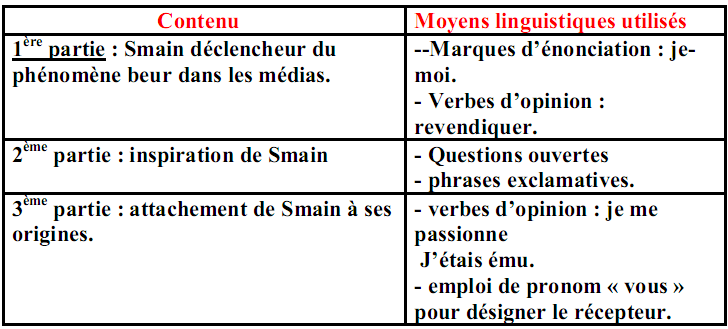 Activité de langue : Lexique         Objectifs : - apprendre un lexique thématique.                          - apprendre un lexique relatif à l’affirmation et la négation.                             - Connaître les adverbes et pronoms interrogatifs.                          - savoir les employer A/ Lexique thématique :    Exercice 5 p. 93 (Manuel de 1°AS Lettres) :  Quel nom de la colonne de droite utiliserez-vous pour caractériser chaque situation de communication donnée dans la colonne de gauche :  Corrigé.Exercice 2 :   Complétez l’énoncé suivant avec les mots qui conviennent  de cette liste :    Récepteurs / échangent / locuteur / répliques / conversation / émetteurs / interlocuteursCorrection :      Un dialogue est une conversation entre deux ou plusieurs interlocuteurs qui échangent des informations ou des points de vue sur un sujet qui les concerne. Ces individus sont tour à tour émetteurs et récepteurs. Les propos que chaque personne émet après que son locuteur a fini de parler sont appelés répliques. / Lexique relationnel :	a) – L’affirmation, le doute et la négation [l’interrogation totale] :Exercice 1 :              Classez les termes et expressions suivants dans le tableau ci-dessous :Certainement /  si / apparemment / pas vraiment / absolument / jamais / effectivement / sans doute /  d’accord / pas du tout / volontiers / sans façon / probablement /  bien sûr / peut-être /  évidemment / absolument pasCorrection :NB :  Tu n’as pas fait tes devoirs ?  Si ! Pour répondre avec une affirmation à une phrase interro-négative, on n’utilise pas « oui » mais plutôt « si ». Exercice 2 :   Répondez aux questions suivantes selon le cas proposé mais sans employer « oui » ou « non » :   Remarque : Dans cet exercice, plusieurs réponses peuvent être admises.Correction :Voudriez-vous m’accorder cette interview ? (réponse affirmative)  - Volontiers !Au début, vos parents n’avaient-ils pas regretté que vous fassiez ce métier ? (doute)  -  Peut-être ! Avez-vous fait des études universitaires ? (réponse négative catégorique)  -  Jamais ! Trouvez-vous ce métier passionnant ? (réponse affirmative catégorique)  -  Absolument !N’êtes-vous pas intéressé par le football ? (réponse affirmative) -  Si !     6. Etes-vous totalement satisfait de vos performances ?  (réponse négative non catégorique) -  Pas vraiment !b) – Les adverbes et pronoms interrogatifs [l’interrogation partielle] :Exercice d’imprégnation :          Complétez les phrases interrogatives ci-après par ces mots donnés en désordre (un élément est de trop) : qui / où / quand / combien / quels / comment / pourquoi Correction :        Que remarquez-vous concernant la position du sujet après ces mots interrogatifs ?  ®   Nous remarquons que le sujet est placé après le verbe.  A retenir :Exercice d’application : Exercice 8 p.94 (manuel de 1°AS Lettres) :   Complétez les interrogations partielles du petit dialogue suivant :Correction :Séance :                            Activité de langue Titre :                                   L’impératif Objectif :               Savoir employer l’impératif.Déroulement de la séance :Activité  01 : Soulignez les verbes à l’impératif et déterminez la valeur de chacun d’eux ?1/-  Arrêtons-nous cette course insensée.                Ordre 2/- Pensez à un autre, à cet inconnu, votre frère.                     Recommandation 3/- Contribuez à l’effort que l’Unesco entreprend pour la paix.                  Conseil 4/- Engagez vous envers les démunis qui attendent votre générosité.                   Exhortation 5/- Engageons nous donc à unir nos efforts.                    Exhortation    A retenir : A l’impératif, l’énoncé est une injonction adressé directement au destinataire qui met en œuvre la fonction d’incitation. C’est un mode qui exprime l’ordre.    Application 01 : Soulignez les verbes à l’impératif et déterminez la valeur de chacun d’eux ?Le professeur à un élève :1/- Relis le texte, veux tu.                    Invitation 2/- Relis le texte, et sans trainer !                  Ordre 3/- Julie, relis le texte, s’il te plait.                  Prière 4/- Je t’en prie, Julie, relis le texte fais moi plaisir.                  SupplicationApplication 02 : Conjuguez chaque verbe au temps qui convient puis indiquez le temps et le mode employé.A/- (Aller) à la gare chercher les copains. (Aller) y en courant. Y (aller) tu maintenant.        Va (impératif)                                       Va (impératif)            Vas (indicatif).B/- Laura et Yasmin (ne pas se moquer) des autres. Laura et Yasmin vous (se moquer) des autres.                                    Ne vous moquez pas (impératif)                            vous moquez (indicatif).C/- Valérie (envoyer) une carte à ta grande mère. Valérie, chaque année tu (envoyer) une carte à ta grande mère.           Envoie (impératif)                                                            Envoie (indicatif).D/- Vanessa (cueillir) cette fleur. Vanessa (cueillir) tu cette fleur.                   Cueille (impératif)                  Cueilles (indicatif).Séance :                            Expression  orale Objectif(s) :           1/- Amener l’élève à s’exprimer oralement.           2/- Comprendre la structure d’une interview.  Sujet proposé : Quel est le métier que vous aimeriez exercer plus tard ?Activité 01 : Lire le sujet puis repérer les mots clés.Activité 02 : Faire le plan détaillé du message à adresser.Activité03 : Lire la grille d’évaluation afin de mettre l’élève en situation d’exposition et d’explicationActivité 04 : Passer à l’exposer oral après avoir donner aux élèves du temps à réfléchir sur les interprétations à donner. Activité 05 : Corriger les fautes de prononciation en donnant la prononciation juste. Séance :                            Activité de langue Titre :                                   la tournure interrogative Objectif :                       Distinguer l’interrogation directe de l’interrogation indirecte Déroulement de la séance :Activité  01 : Observez les phrases et indiquez le type de chacune d’elle ?Pensez-vous devenir un phénomène du monde ?   Interrog Êtes-vous resté proche de l’Algérie ?   InterrogJe suis allé  à Constantine.      DeclaratEt comment !      ExclaRévisez vos leçons ?  ImpéraActivité  02 : Observez les phrases suivantes et classez les dans le tableau suivant?Connaissez-vous le pays ?Regrettes-tu d’être venu ?Que dites-vous ?Pourquoi pleures-tu ?Quand serez-vous entrer ?Vous avez compris la leçon ?Est-ce que tu as bien dormi ?Activité  03 : Complétez le dialogue suivant?A/- Travailles-tu demain ?B/- oui, je travailleA/- À quelle heure tu reprends le travail ?B/- Je reprends le travail à 8h du matin.A/- Où comptes-tu passer les vacances ?B/- Je compte passer mes vacances à TipazaA/- Parts tu seul ou avec tes parents ?B/- non, avec mes parentsSéance :                            Préparation à l’écrit   Situation d’intégration :Quel est votre chanteur (se) préféré (e) ? Interrogez-le (la) ?Voici des éléments qui peuvent vous aider à réaliser votre interview : Rida Taliani, Tamni Rida, 1980, El Abiar, originaire de Constantine, il vit à Tipaza, khaled, Bob marly, JoséphinePlan de travail : Présentation : nom, âge, lieu de naissance, nationalité.Situation sociale : marié, célibataire, ………Travail : début de carrière, albums………..Projets, Loisirs.Séance :                            Evaluation certificative Objectif:                       Permettre à l’élève d’appliquer ce qu’il a appris durant les séquences précédentes. Activité : Complétez l’interview suivante ?J :   Quel est votre nom ?A : je m’appelle Antony KavananghJ : Quel est votre profession ?A : je suis humoriste CanadienJ : Où et quand êtes vous né ?A : je suis né le  06/09/1969 à Greenfield au Canada  J : Etes vous Canadien d’origine ?A : non, mes parents viennent d’Haïti.J : Quand avez-vous débuté à la télévision ?A : j’ai commencé à travailler à la télévision en 1993J : Où avez-vous présenté votre premier spectacle comme « One man show »A : j’ai présenté mon premier spectacle comme « one man show » au théâtre Saint Denis.J : Anthony, merci et bonne continuation ?A : merci au revoirTitreAuteurSourceParagraphesQui A qui De quoi Pourquoi Le journaliste  Massa BouchaffaSa vie privée et professionnelle Informer les lecteurs sur son métier et ses loisirs Activité 6: Massa Bouchefa vit en :Algérie 	 Tunisie  FranceActivité 7: Massa Bouchefa vit a :Deux enfants qui sont des filles Deux enfants qui sont des garçonsUn garçon et une fille  	 Activité 8: Massa Bouchefa aime :L’argent  	 La fidélité La sincérité   Activité 9: Massa Bouchefa déteste :L’amour   	 Les chanteursLa traitresse  Nom PrénomProfession Situation familiale Enfants Bouchafa Massa Chanteuse Mariée Deux TitreAuteur SourceParagraphesQui A qui De quoi Pourquoi M. Brough SmainSa vie privée Connaitre la personne et avoir des informations sur son métierConférence réunissant des spécialistes d’un thème.Paroles échangées entre les personnages d’un film, d’une pièce de théâtre.Discussion à l’Assemblée Populaire Nationale. Echange de paroles entre un demandeur d’emploi et le directeur des ressources humaines d’une entreprise. Echange de paroles entre un magistrat et un accusé au tribunal.Echange de paroles entre deux amis dans la maison de l’une d’elle.Echange de propos pour faire connaître l’un des interlocuteurs dans un plateau de télévision. un colloqueun dialogueun débat un entretienun interrogatoire une conversationune interviewAffirmation « oui »Négation « non »Doute - certainement- si   / - absolument /  - effectivement/ - sans doute - d’accord (rép. aff. à une demande)- volontiers (rép. aff. à une  demande)- bien sûr /  - évidemment- pas vraiment (= Pas  complètement)- jamais - pas du tout- absolument pas- apparemment - probablement - peut-être. . . . . . . . . avez-vous donné votre premier spectacle ?J’ai donné mon premier spectacle le 5 mars 1970. . . . . . . . . . était le public lors de ce premier spectacle ?Le public était ravi et très satisfait, Dieu merci !. . . . . . . . . vous a encouragé à faire cette carrière ?Ce sont ma famille et mes amis à la fois qui m’ont le plus encouragé.  . . . . . . . . . n’avez-vous pas continué vos études ?C’est parce que j’ai toujours un programme chargé.  . . . . . . . . . comptez-vous passer vos prochaines vacances ?Comme de coutume, à Béjaïa.. . . . . . . . . . sont vos projets pour cette saison ?J’ai plusieurs tournées à faire dans tous le Nord algérien. 1. Quand2. Comment3. Qui4. Pourquoi5. Où6. Quels. . . . . . . . . . . . pensez-vous faire pendant les vacances ?Je compte visiter l’Egypte et . . . . . . . . . . . . avoir choisi ces deux pays ?J’aime l’histoire, l’archéologie alors voir les pyramides, Palmyre . . . . . . . . . . . . . . . pays avez-vous l’intention de commencer ?L’Egypte sûrement. . . . . . . . . . . . . rallierez-vous ensuite  ?Je ne sais pas encore. . . . . . . . . . . . . voyagerez-vous ? seul ?Un ami a promis de m’accompagner. . . . . . . . . . . . . pensez-vous partir ?Vers la mi-mars. . . . . . . . . . . . . irez-vous pour votre prochain voyage ?Je n’en sais rien encore. Il y a tant de beaux pays à visiter. 1. Que2. Pourquoi3. Par quel4. Comment 5. Avec qui6. Quand7. Où                                      Interrogation avec                                       Interrogation avec                                       Interrogation avec                                       Interrogation avec phrasesIntonationInversion du sujetMot interrogatifEst-ce que1234567